Бүгін 14.12.2023ж 16 желтоқсан Тәуелсіздік мерекесі қарсаңында "Ақ ниет" мектеп интернатында Білім- инновация лицей білім беру ұйымының тәрбиеленушілерімен бірлескен мерекелік іс-шарамыз өтті. Білім мен ғылымға арнаған істеріңіз абыройлы болып, құрметтеріңіз әрдайым арта берсін!
Болашақтың тұғыры жастарымыз білімді де іскер болсын!Тәуелсіз еліміз көркейіп, өркендей берсін. Мерейлі мерекелеріңіз құтты болсын, қымбатты Қазақ елі!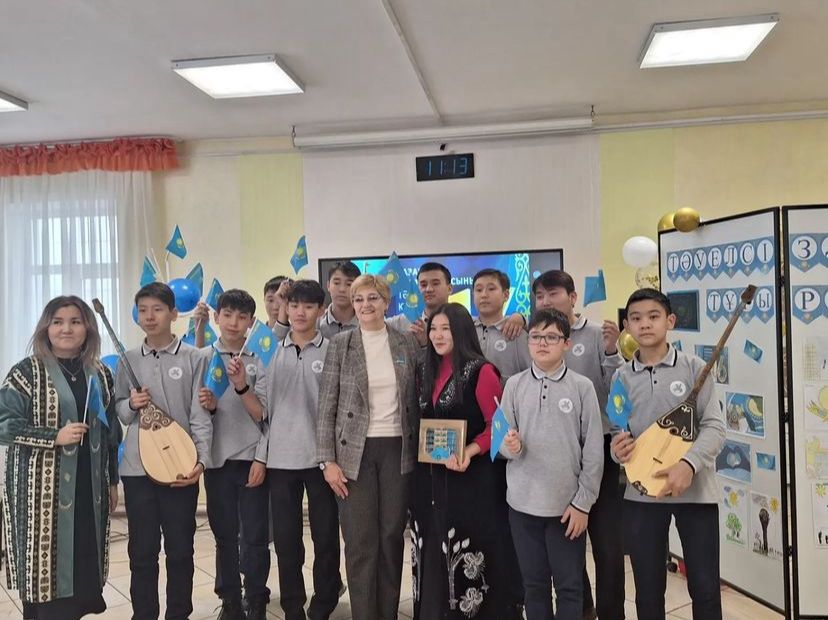 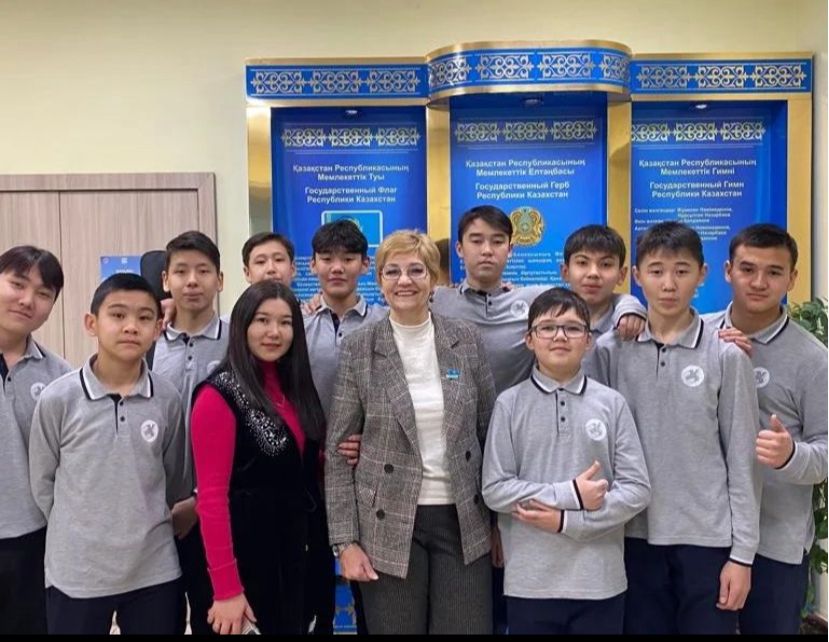 